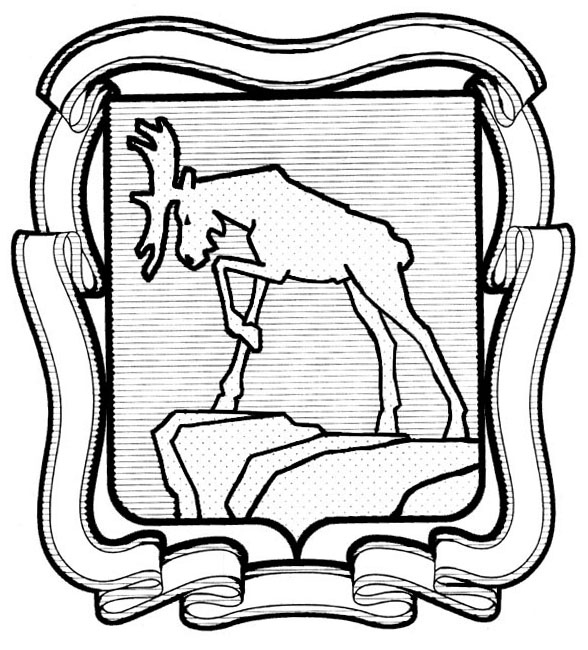 ПРОЕКТСОБРАНИЕ ДЕПУТАТОВ МИАССКОГО ГОРОДСКОГО ОКРУГА                                                         ЧЕЛЯБИНСКАЯ ОБЛАСТЬ     _________ СЕССИЯ СОБРАНИЯ  ДЕПУТАТОВ МИАССКОГО ГОРОДСКОГО ОКРУГА ШЕСТОГО СОЗЫВАРЕШЕНИЕ №____от  ______________ г.Рассмотрев предложение депутата Собрания депутатов Миасского городского округа по избирательному округу № 22 Старцевой А.Е. о принятии решения о территориальном представителе депутата Собрания депутатов Миасского городского округа,  учитывая рекомендации постоянной комиссии по вопросам законности, правопорядка и местного самоуправления, руководствуясь Федеральным законом от 06.10.2003 г. №131-ФЗ «Об общих принципах организации местного самоуправления в Российской Федерации» и Уставом Миасского городского округа, Собрание депутатов Миасского городского округаРЕШАЕТ:1. Утвердить положение «О территориальном представителе  депутата Собрания депутатов Миасского городского округа» согласно приложению к настоящему решению.2. Настоящее Решение опубликовать в установленном порядке.3. Контроль исполнения настоящего Решения возложить на постоянную комиссию по вопросам законности, правопорядка и местного самоуправления.Председатель Собрания депутатовМиасского городского округа                                                                                 Д.Г. ПроскуринГлаваМиасского городского округа                                                                                      Г.М. ТонкихПриложение к решению Собрания депутатовМиасского городского округа №___ от ________________Положение «О территориальном представителедепутата Собрания депутатов Миасского городского округа»Настоящее Положение «О территориальном представителе депутата Собрания депутатов Миасского городского округа» (далее - Положение) устанавливает права и обязанности территориального представителя  депутата Собрания депутатов Миасского городского округа (далее – территориальный представитель).Территориальный представитель работает на общественных началах.Территориальным представителем депутата Собрания депутатов Миасского городского округа (далее - депутат), может быть гражданин Российской Федерации, достигший возраста 18 летТерриториальным представителем депутата не могут быть граждане, признанные судом недееспособными, ограниченно дееспособными, имеющие непогашенную или неснятую судимость.Территориальному представителю выдается удостоверение единого образца. Территориальный представитель подчиняется непосредственно депутату Собрания депутатов Миасского городского округа Депутат в пределах его полномочий определяет основные направления работы территориального представителя.           Депутат несет ответственность за деятельность своих территориальных представителей. Депутат не вправе давать территориальному представителю поручения, противоречащие действующему законодательству и муниципальным правовым актам Миасского городского округа. Количество территориальных представителей депутата не ограничено, и обусловлено только целью создания активной команды единомышленников в микрорайонах одного избирательного округа, удаленных один от другого географически. Работа территориальных представителей должна быть направлена на  повышение эффективности работы депутата путем развития самоуправления в избирательном округе.В своей деятельности территориальный представитель руководствуется:      1) законодательными актами Российской Федерации и Челябинской области,  правовыми актами Собрания депутатов Миасского городского округа;         2)   поручениями депутата;               3)   настоящим положением.      11.  Территориальный представитель должен владеть вопросами:    1)   территориального устройства Миасского городского округа;        2) организации работы с документами, составления справок, отчетов и других информационных материалов;         3) культурой организации труда и служебной этики.       12. Территориальный представитель имеет право:         1) представлять депутата, по его поручению, по отдельным вопросам, относящимся к его компетенции;         2)  координировать действия с помощниками и территориальными представителями других депутатов.         3) осуществлять контроль за выполнением мер, принимаемых по обращениям граждан.       13. Территориальный представитель не вправе использовать свой статус в личных интересах или в интересах лиц, состоящих с ним в близком родстве или свойстве.        14.  Территориальный представитель обязан по поручению депутата:         1)вести запись на прием к депутату;         2)осуществлять сбор обращений жителей округа к депутату для рассмотрения обращений депутатом;         3)принимать участие в перспективном и текущем планировании депутатской деятельности;         4) вести подготовку материалов для депутатских запросов;         5) готовить и принимать участие во встречах депутата с избирателями по месту их жительства;         6) готовить и принимать участие в районных мероприятиях;         7) информировать жителей избирательного округа о деятельности депутата;         8) взаимодействовать с организациями коммунального комплекса и осуществлять контроль за выполнением работ на территории микрорайона в пределах избирательного округа.           15. Депутат, приняв решение о привлечении гражданина, с его согласия, к работе в качестве территориального представителя, направляет на имя Председателя Собрания депутатов Миасского городского округа  письменную просьбу о назначении территориального представителя.К данному письменному обращению депутата прилагаются:1) личное заявление;2) анкета;3) копии страниц паспорта гражданина Российской Федерации, содержащих сведения о фамилии, имени и отчестве, адресе места жительства;4) копия документа об образовании;5) две фотографии (3 x 4 см).         16. Председатель Собрания депутатов Миасского городского округа издает распоряжение о назначении территориального представителя, в котором оговаривается срок его полномочий.         17.  На основании распоряжения, организационный отдел аппарата Собрания депутатов Миасского городского округа оформляет удостоверение территориального представителя, заносит данные в реестр учета и не позднее, чем в двухнедельный срок с даты представления комплекта документов под роспись выдает его депутату соответствующего округа.18. По истечении полномочий (или прекращении их досрочно) территориального представителя депутат сдает удостоверение в организационный отдел. Сдача удостоверения фиксируется записью в реестре учета.19. Вновь назначенный территориальный представитель взамен выбывшего получает удостоверение, оформленное в установленном порядке, после сдачи удостоверения выбывшего территориального представителя.20. О погашении сданных удостоверений (уничтожении) делается соответствующая запись в реестре учета.   Приложение к решению            Собрания депутатов от  ______ г. № _____                                                                                ОБРАЗЕЦудостоверения территориального представителядепутата Собрания депутатов Миасского городского округа Председатель Собрания депутатов Миасского   городского округа              ___________________               Удостоверение №_____            Действительно до ___________                   _______________________________________     территориальный представитель            депутата  Собрания    депутатов           Миасского городского округа                    ______________   Дата выдачи           ____     _________ 202__ г.                                                                       УДОСТОВЕРЕНИЕ